BeleidsplanDWARS Utrecht 2023-2024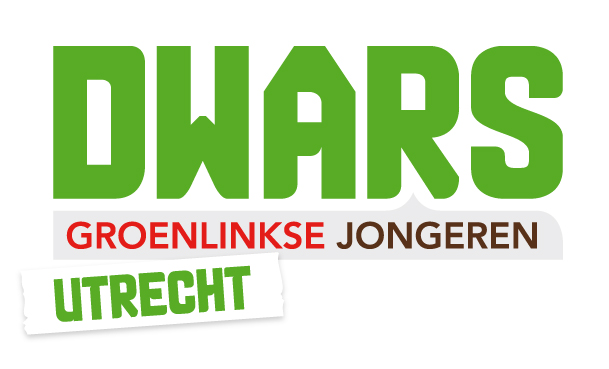 Voorwoord Lieve DWARSer,
Voor je liggen de plannen van DWARS Utrecht voor het kalenderjaar 2024 waar wij met z'n zessen de afgelopen tijd hard aan hebben gewerkt. Precies twee weken nadat wij op de Zomer AAV waren gekozen als het nieuwe bestuur van DWARS Utrecht viel het kabinet Rutte IV. Dit betekent dat er komende november nieuwe Tweede Kamerverkiezingen zullen worden gehouden. Als nieuw afdelingsbestuur was dit voor ons wel even wennen, maar natuurlijk is dit ook een enorm mooie mogelijkheid om links de grootste te laten worden in Nederland en om het DWARSe geluid te laten horen in de campagne. Naast de Tweede Kamerverkiezingen hebben we natuurlijk ook de Europese verkiezingen waar we ons hard voor zullen gaan inzetten. In het beleidsplan dat nu voor je ligt, zijn vier doelen opgesteld waar wij dit jaar hard aan gaan werken. Deze doelen zijn onze basis voor het komende bestuursjaar en hier zullen wij dit jaar voortdurend op terug blijven kijken. Deze vier doelen zijn als volgt: DWARS Utrecht is actiefDWARS Utrecht is er voor iedereen DWARS Utrecht zoekt verbindingDWARS Utrecht laat haar stem horenHet bestuur van DWARS Utrecht 2023-2024,Minne van der Mast (voorzitter)Sjoerd Pol (secretaris) Dees de Jong (penningmeester)Jona Berkers (bestuurslid politiek en vicevoorzitter)Silvie Ruesink (bestuurslid activiteiten) Julian Bos (bestuurslid campagne en communicatie) 
Inhoud Voorwoord Onze missie DWARS Utrecht is actiefDWARS Utrecht is er voor iedereen DWARS Utrecht zoekt verbinding DWARS Utrecht laat haar stem horenOnze missie 
Voordat we ingaan op onze doelen van 2023-2024 willen we de rol van DWARS Utrecht formuleren. Deze missie is zowel de reden als de basis voor al onze activiteiten en uitingen.DWARS Utrecht is een plek voor jongeren uit de provincie Utrecht om op een makkelijke en aantrekkelijke manier kennis te maken en deel te nemen aan de (lokale) politiek.DWARS Utrecht is een plek waar je jouw horizon kunt verbreden op het gebied van politiek en sociale problemen en waarbij je nieuwe mensen kunt leren kennen om zo politieke inhoud en gezelligheid samen te laten komen.DWARS Utrecht houdt de fracties van GroenLinks in de provincie Utrecht scherp en vertegenwoordigt de jongeren van de partij.DWARS Utrecht is actief DWARS Utrecht is een actieve afdeling en de wekelijkse activiteiten hebben een belangrijke sociale functie voor de leden. Dit jaar willen we de groei van de afdeling die vorig jaar is ingezet doorzetten door nieuwe leden te krijgen en bestaande leden aan te zetten actief te worden. We willen dit jaar zo veel mogelijk leden betrekken bij activiteiten en gebeurtenissen in het politieke landschap. Doelen: Er zal wekelijks een activiteit van DWARS Utrecht plaatsvinden. We combineren gezellige activiteiten met politieke, inhoudelijke activiteiten zodat er voor ieder lid leuke activiteiten zijn.We gaan een campagne opzetten voor de Tweede Kamerverkiezingen en de Europese verkiezingen waarbij de leden actief betrokken zullen worden.De mogelijkheid om een afdelingsweekend in 2024 te organiseren wordt onderzocht.DWARS Utrecht organiseert een uitwisseling met een andere afdeling. DWARS Utrecht is er voor iedereen Diversiteit en inclusie zijn belangrijke thema’s voor DWARS. De afdeling DWARS Utrecht is nog niet divers genoeg (veel uit de stad, vooral theoretisch opgeleid en vooral wit) dus gaan wij aan de slag om meer diversiteit en inclusie te bereiken. Zo zullen we ons richten op MBO-studenten door hen actief op te zoeken voor activiteiten. Daarnaast willen we beter te zien zijn in de hele provincie Utrecht. We realiseren ons dat diversiteit en inclusie grote en moeilijke thema’s zijn en daarom wachten we voor het besluiten van verdere acties het rapport van de landelijke Inclusiecommissie af. Naast zichtbaar en open zijn voor jongeren uit alle lagen van de maatschappij wil DWARS Utrecht naar een open sfeer voor nieuwe en oudere leden. In aanloop naar de verkiezingen zullen er veel nieuwe leden bij komen en zullen niet-actieve leden misschien actiever willen worden. We willen deze leden meteen thuis laten voelen. DWARS Utrecht is zich ook bewust van de drempel die een alcoholcultuur kan vormen voor sommige leden. Wij willen ervoor zorgen dat alle activiteiten open en gezellig zijn voor de leden die niet wensen te drinken door alcohol niet de standaard te laten zijn tijdens de activiteiten van DWARS Utrecht. Doelen:We gaan actief aan de slag met het rapport van de landelijke Inclusiecommissie wanneer deze gepresenteerd wordt.Er is aandacht op een verschillend aanbod in activiteiten en sprekers als dat mogelijk is.Er is speciale aandacht voor nieuwe leden van DWARS Utrecht met onder andere het buddysysteem.DWARS Utrecht is actief bezig alcohol drinken minder de standaard te maken door middel van het doen van inkopen, het gedrag van bestuursleden en het aanwijzen van minstens twee nuchtere bestuursleden per activiteit.Dit jaar zullen wij een thema-avond/ledengesprek organiseren over alcoholgebruik binnen DWARS Utrecht. We gaan onderzoeken of de diversiteitscommissie van DWARS Utrecht een nieuw leven ingeblazen kan worden.DWARS Utrecht zoekt verbindingDWARS Utrecht wil komend jaar het contact met andere politieke jongerenorganisaties (PJO’s) en GroenLinks goed onderhouden. Niet alleen voor het bestuur, maar ook voor leden is het waardevol om in contact te komen met deze groepen. Daarom blijven we inzetten op het organiseren van activiteiten en/of acties met andere PJO’s en het betrekken van GroenLinksers bij onze activiteiten.In de aanloop naar de Tweede Kamerverkiezingen zullen we gezien de gezamenlijke lijst in de campagne veel samen optrekken met de Jonge Socialisten (JS). Daarnaast versterken we rond de campagne ook het contact met de andere PJO’s.Doelen:DWARS Utrecht sluit aan bij de bestuursvergaderingen en fractievergaderingen van GroenLinks Utrecht (stad), de fractievergaderingen van GroenLinks Utrecht (provincie) en de fractievergaderingen van GroenLinks Amersfoort. DWARS Utrecht probeert een samenwerking op te zetten met de Utrechtse afdelingen van JOVD, JD, JS, PINK!, CDJA, PerspectieF en andere belangrijke organisaties om minimaal tien keer een activiteit met een andere politieke organisatie te organiseren.DWARS Utrecht onderzoekt de mogelijkheden om in aanloop naar de verkiezingen een verkiezingsdebat te organiseren met de bovenstaande PJO’s.DWARS Utrecht laat haar stem horen DWARS Utrecht wil komend jaar actief het DWARSe geluid laten horen. In aanloop naar de Tweede Kamer en de Europese verkiezingen willen we goede campagnes over de inhoud neerzetten met als doel meer jonge mensen naar de stembus te krijgen.DWARS Utrecht heeft een activistisch karakter. Er zijn veel leden die willen deelnemen aan demonstraties. Het bestuur van DWARS Utrecht kan deze leden helpen door zelf bij acties aanwezig te zijn, samenreisopties te organiseren of een verzamelpunt af te spreken op de locatie. DWARS heeft een activistennetwerk opgezet dat invulling geeft aan burgerlijke ongehoorzaamheidsacties. Het is belangrijk om de leden te laten weten welke acties er zijn.Doelen:DWARS Utrecht zet een campagnecommissie op.DWARS Utrecht zet in op activerende en goede verkiezingscampagnes op de inhoud met hulp van de campagnecommissie.Leden worden krijgen informatie over demonstraties en er komt een overzichtspagina voor demonstraties op de website. DWARS Utrecht is actief aanwezig bij regionale en landelijke demonstraties en gaat hier samen met leden naar toe.Er zal actief gebruik worden gemaakt van de sociale media van DWARS Utrecht om politieke standpunten naar buiten te brengen.